                                         ПАМЯТКА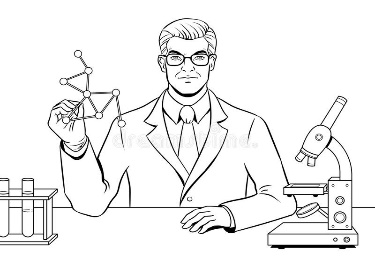 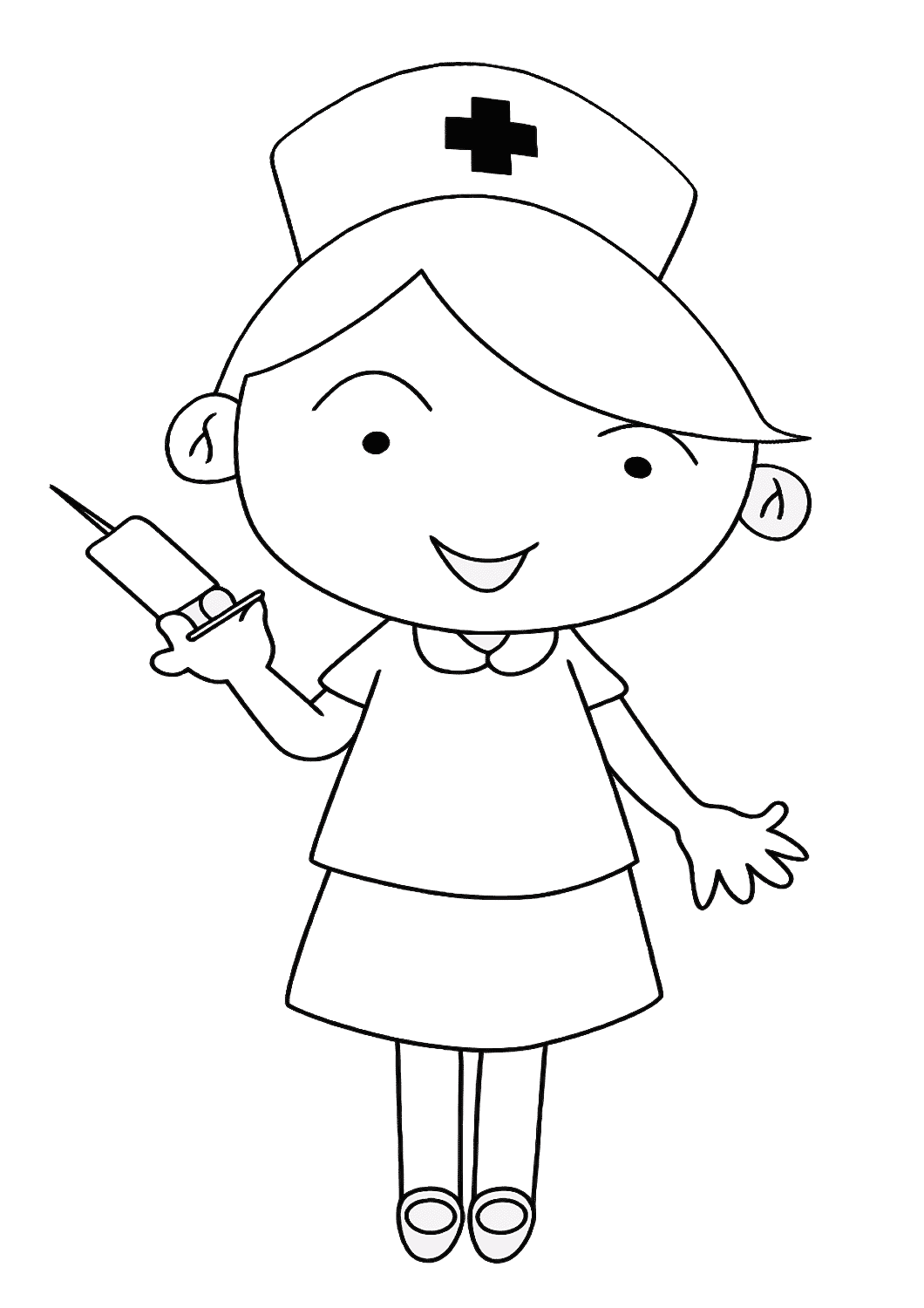                                  для работников IT,                                                     медицинских работников,                        работников науки и образования Социальные выплаты предоставляются работникам организаций или индивидуальным предпринимателям, осуществляющим деятельность в области информационных технологий, компьютерного программного обеспечения и участвующих в реализации проекта «Цифровая платформа Югры» по направлениям: медицина, жилищно-коммунальное хозяйство, государственное управление, создание искусственного интеллекта), медицинским работникам медицинских организаций первичного звена здравоохранения и скорой медицинской помощи, медицинским работникам организаций социального обслуживания, научным работникам научных организаций и организаций высшего образования, работникам организаций высшего образования из числа профессорско-преподавательского состава, имеющим ученую степень кандидата и (или) доктора наук. Данные категории граждан должны отвечать в совокупности следующим критериям:1. Наличие гражданства Российской Федерации.2. Нуждаемость в жилом помещении.3. Ранее не являлся получателем мер социальной поддержки на улучшение жилищных условий. 4. Постоянно проживает в Ханты-Мансийском автономном округе – Югре.Размер социальной выплаты составляет 600 000 рублей.Прием заявлений осуществляется ежегодно до 1 марта текущего года.НА КАКИЕ ЦЕЛИ МОЖЕТ БЫТЬ ИСПОЛЬЗОВАНА СОЦИАЛЬНАЯ ВЫПЛАТА:1. Первоначальный взнос при ипотечном кредитовании на приобретение у юридических лиц жилых помещений на этапе строительства, или в многоквартирных жилых домах, введенных в эксплуатацию не ранее 2 лет с даты подачи заявления.2. Для погашения ипотечных кредитов на приобретение у юридических лиц жилых помещений на этапе строительства или в многоквартирных жилых домах, введенных в эксплуатацию не ранее 2 лет с подачи заявления.3. Для приобретения у юридических лиц жилых помещений на этапе строительства, или в многоквартирных жилых домах, введенных в эксплуатацию не ранее 2 лет с даты подачи заявления.ДОКУМЕНТЫ, НЕОБХОДИМЫЕ ДЛЯ УЧАСТИЯ:1) удостоверяющие личность участника мероприятия и всех членов его семьи, а также подтверждающие родственные отношения, состав семьи, изменение фамилии, имени, отчества участника мероприятия и членов его семьи (паспортов, свидетельств о рождении, свидетельств о регистрации заключения (расторжения) брака, решений об усыновлении (удочерении), свидетельств о перемене имени);2) содержащие сведения о регистрации по месту жительства участника мероприятия и членов его семьи на текущую дату в случае, если такие сведения не подтверждаются паспортом (свидетельство о регистрации по месту жительства для членов семьи, не достигших 14–летнего возраста, домовая (поквартирная) книга, адресная справка). Гражданин вправе подтвердить факт постоянного проживания на территории автономного округа решением суда;3) на занимаемое жилое помещение, а также на жилое помещение, находящееся в собственности участника мероприятия и членов его семьи либо предоставленное по договору социального найма, расположенное на территории Российской Федерации (в зависимости от типа занимаемого помещения и прав на пользование им в случае отсутствия сведений в едином государственном реестре недвижимости, а также в органах местного самоуправления);4) подтверждающие работу в медицинской организации, организации социального обслуживания, научной организации, организации высшего образования (справка работодателя, заверенная копия трудовой книжки).КУДА ОБРАЩАТЬСЯ: в Депимущества АСР по адресу: г. Сургут, ул. Энгельса, дом 10, кабинет 126, тел. 526-597.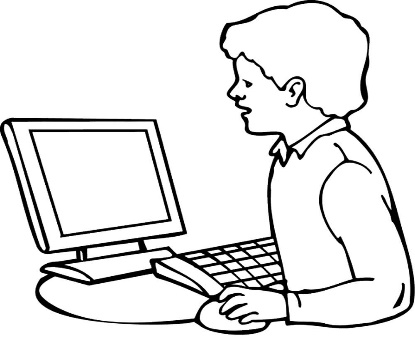 